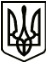 МЕНСЬКА МІСЬКА РАДА(вісімнадцята сесія восьмого скликання)РІШЕННЯ21 квітня 2022 року	м. Мена	№ 111 Про розгляд звернення гр. Федоренко О.Ф. про затвердження проєкту землеустрою щодо відведення земельної ділянки у власність для будівництва і обслуговування житлового будинку в м. Мена, вул. Чернігівський шлях, 119аРозглянувши звернення гр. Федоренко Оксани Федорівни щодо затвердження проєкту землеустрою щодо відведення земельної ділянки у власність площею 0,1000 га кадастровий № 7423010100:01:005:0924 для будівництва і обслуговування житлового будинку, що знаходиться за адресою: Чернігівська область, Корюківський район, місто Мена, вулиця Чернігівський шлях, 119 а, керуючись ст. 26 Закону України «Про місцеве самоврядування в Україні» та ст.ст. 12, 116, 118, 121, 126 Земельного кодексу України, Законом України  «Про землеустрій» Менська міська рада ВИРІШИЛА:Відмовити у затвердженні проєкту землеустрою щодо відведення земельної ділянки у власність гр. Федоренко Оксані Федорівні, площею 0,1000 га кадастровий № 7423010100:01:005:0924 для будівництва і обслуговування житлового будинку, господарських будівель і споруд (присадибна ділянка) (код КВЦПЗ 02.01), що знаходиться за адресою: Чернігівська область, Корюківський район, місто Мена, вулиця Чернігівський шлях, 119а, у зв'язку з тим, що земельна ділянка знаходиться в санітарно-захисній зоні кладовища та відсутністю погоджень.Контроль за виконанням рішення покласти на першого заступника міського голови О.Л. Неберу.Міський голова	Геннадій ПРИМАКОВ